Об утверждении Положения о предоставлении гражданами, претендующими на замещение должностей муниципальной службы в администрации сельского поселения Ариевский сельсовет муниципального района Дуванский район Республики Башкортостан и муниципальными служащими, замещающими должности муниципальной службы в администрации сельского поселения Ариевский сельсовет муниципального района Дуванский район Республики Башкортостан, сведений о доходах, расходах, об имуществе и обязательствах имущественного характера         В соответствии с Федеральными законами от 02.03.2007 № 25-ФЗ «О муниципальной службе в Российской Федерации», от 25.12.2008 № 273-ФЗ «О противодействии коррупции», от 03.12.2012 № 230-ФЗ «О контроле за соответствием расходов лиц, замещающих государственные должности, и иных лиц их доходам», Указом Президента Российской Федерации от 18.05.2009 №559 "О представлении гражданами, претендующими  на замещение должностей федеральной государственной службы, и федеральными государственными служащими сведений о доходах, об имуществе и обязательствах имущественного характера", Указом Президента Российской Федерации от 03.06.2014 № 460 «Об утверждении формы справки о доходах, расходах, об имуществе и обязательствах имущественного характера и внесении изменений в некоторые акты Президента Российской Федерации», Указом Президента Республики Башкортостан от 31.12.2009 № УП-729 «О представлении гражданами, претендующими на замещение должностей государственной гражданской службы Республики Башкортостан, и государственными гражданскими служащими Республики Башкортостан сведений о доходах, об имуществе и обязательствах имущественного характера», Законом Республики Башкортостан от 16.07.2007  № 453-з «О муниципальной службе в Республике Башкортостан», руководствуясь Уставом сельского поселения Ариевский сельсовет муниципального района Дуванский район Республики Башкортостан,  постановляю:1. Утвердить Положение о предоставлении гражданами, претендующими на замещение должностей муниципальной службы в администрации сельского поселения Ариевский сельсовет муниципального района Дуванский район Республики Башкортостан и муниципальными служащими, замещающими должности муниципальной службы в администрации сельского поселения  Ариевский сельсовет муниципального района Дуванский район Республики Башкортостан, сведений о доходах, расходах, об имуществе и обязательствах имущественного характера (приложение №1).2. Признать утратившим силу постановление главы  сельского поселения Ариевский сельсовет муниципального района Дуванский район Республики Башкортостан  от 24.03.2010 № 27/1 «О предоставлении гражданами, претендующими на замещение должностей муниципальной службы Республики Башкортостан в сельском поселении Ариевский сельсовет муниципального района Дуванский район и муниципальными служащими сельского поселения Ариевский сельсовет муниципального района Дуванский район Республики Башкортостан, сведений о доходах,  об имуществе и обязательствах имущественного характера» с учетом изменений, внесенных постановлением Администрации сельского поселения Ариевский сельсовет муниципального района Дуванский район Республики Башкортостан от 07.04.2015 № 23.3. Контроль исполнения настоящего постановления возложить на управляющего делами администрации сельского поселения Ариевский сельсовет муниципального района Дуванский район Республики Башкортостан.Глава сельского поселения                                                          М.М. Ахметгалин ПРИЛОЖЕНИЕ №1                                                                                                                                                   к постановлению главы администрации сельского поселения Ариевский сельсовет муниципального района Дуванский район Республики Башкортостан                                                            от 05.04.2022 года № 16.1      ПОЛОЖЕНИЕо предоставлении гражданами, претендующими на замещение должностей муниципальной службы в администрации сельского поселения Ариевский сельсовет муниципального района Дуванский район Республики Башкортостан  и муниципальными служащими, замещающими должности муниципальной службы  в администрации сельского поселения Ариевский сельсовет муниципального района Дуванский район Республики Башкортостан, сведений о доходах, расходах, об имуществе и обязательствах имущественного характера, а также сведений о доходах, расходах, об имуществе и обязательствах имущественного характера своих супруги (супруга) и несовершеннолетних детейНастоящим Положением определяется порядок представления гражданами, претендующими на замещение должностей муниципальной службы администрации сельского поселения Ариевский сельсовет муниципального района Дуванский район Республики Башкортостан (далее - должности муниципальной службы), и муниципальными служащими, замещающими должности муниципальной службы администрации сельского поселения Ариевский сельсовет муниципального района Дуванский район Республики Башкортостан сведений о своих доходах, расходах, об имуществе и обязательствах имущественного характера, а также сведений о доходах, расходах, об имуществе и обязательствах имущественного характера своих супруги (супруга) и несовершеннолетних детей (далее — сведения о доходах, расходах, об имуществе и обязательствах имущественного характера).Граждане, претендующие на замещение должностей муниципальной службы (далее - граждане) и муниципальные служащие администрации сельского поселения Ариевский сельсовет муниципального района Дуванский район Республики Башкортостан (далее - муниципальные служащие) обязаны представлять сведения о доходах, расходах, об имуществе и обязательствах имущественного характера в случае, если должность, на которую претендует гражданин или которую замещает, включена в соответствующий перечень должностей, осуществление полномочий по которым влечет за собой обязанность представлять сведения о доходах, расходах об имуществе и обязательствах имущественного характера.Сведения о доходах, расходах, об имуществе и обязательствах имущественного характера муниципальными служащими представляются ежегодно не позднее 30 апреля года, следующего за отчетным,  по форме справки, утвержденной Указом Президента Российской Федерации, заполняемой с использованием специального программного обеспечения «Справки БК», размещенного на официальном сайте федеральной государственной информационной системы в области государственной службы в информационно-телекоммуникационной сети «Интернет» (https://gossluzhba.gov.ru).Сведения о доходах, расходах, об имуществе и обязательствах имущественного характера предоставляются гражданами при поступлении на муниципальную службу, кандидатами на должность при назначении на должности муниципальной службы, включенные в Перечень должностей,  по форме справки, утвержденной Указом Президента Российской Федерации, заполняемой с использованием специального программного обеспечения «Справки БК», размещенного на официальном сайте федеральной государственной информационной системы в области государственной службы в информационно-телекоммуникационной сети «Интернет»    (https://gossluzhba.gov.ru).Граждане,  претендующие на замещение должностей муниципальной службы в администрации сельского поселения Ариевский сельсовет муниципального района Дуванский район Республики Башкортостан, представляют:а) сведения о своих доходах, полученных от всех источников (включая доходы	по	прежнему	месту	работы	или	месту	замещения	выборной должности, пенсии, пособия, иные выплаты), сведения об имуществе, принадлежащем ему на праве собственности, и о своих обязательствах имущественного характера по состоянию на первое число месяца, предшествующего месяцу подачи документов;б) сведения о доходах супруги (супруга) и несовершеннолетних детей, полученных от всех источников (включая заработную плату, пенсии, пособия, иные выплаты), сведения об имуществе, принадлежащем им на праве собственности, и об их обязательствах имущественного характера по состоянию на первое число месяца, предшествующего месяцу подачи гражданином документов.в) сведения о своих расходах, а также о расходах своих супруги (супруга) и несовершеннолетних детей по каждой сделке по приобретению земельного участка, другого объекта недвижимости, транспортного средства, ценных бумаг, акций (долей участия, паёв в уставных (складочных) капиталах организаций), совершённой им, его супругой (супругом) и (или) несовершеннолетними детьми в течение календарного года, предшествующего году представления сведений, если общая сумма таких сделок превышает общий доход данного лица и его супруги (супруга) за три последних года, предшествующих отчётному периоду, и об источниках получения средств, за счёт которых совершены эти сделки.  Лица, замещающие должности муниципальной службы, ежегодно предоставляют:а) сведения о своих доходах, полученных за отчетный период (с 1 января по 31 декабря) от всех источников (включая денежное содержание, пенсии, пособия, иные выплаты), сведения об имуществе, принадлежащем им на праве собственности, и о своих обязательствах имущественного характера по состоянию на конец отчетного периода;б) сведения о доходах супруги (супруга) и несовершеннолетних детей, полученных за отчетный период (с 1 января по 31 декабря) от всех источников (включая заработную плату, пенсии, пособия, иные выплаты), сведения об имуществе, принадлежащем им на праве собственности, и об их обязательствах имущественного характера по состоянию на конец отчетного периода.   в) сведения о своих расходах, а также о расходах своих супруги (супруга) и несовершеннолетних детей по каждой сделке по приобретению земельного участка, другого объекта недвижимости, транспортного средства, ценных бумаг, акций (долей участия, паёв в уставных (складочных) капиталах организаций), совершённой им, его супругой (супругом) и (или) несовершеннолетними детьми в течение календарного года, предшествующего году представления сведений, если общая сумма таких сделок превышает общий доход данного лица и его супруги (супруга) за три последних года, предшествующих отчётному периоду, и об источниках получения средств, за счёт которых совершены эти сделки. Сведения о доходах, расходах, об имуществе и обязательствах имущественного характера, представляются управляющему делами администрации сельского поселения Ариевский сельсовет муниципального района Дуванский район Республики Башкортостан.В случае если муниципальные служащие, граждане обнаружили, что  в представленных ими  сведениях о доходах, расходах, об имуществе и обязательствах имущественного характера не отражены или не полностью отражены какие-либо сведения, либо имеются ошибки, они вправе представить уточненные сведения в порядке, установленном настоящим Положением.Гражданин, кандидат на должность вправе представить уточненные сведения в течение одного месяца со дня представления сведений.Муниципальный служащий вправе представить уточненные сведения в течение одного месяца после окончания срока, установленного для их подачи.В случае непредставления по объективным причинам муниципальным служащим, сведений о доходах, расходах, об имуществе и обязательствах имущественного характера супруги (супруга) и несовершеннолетних детей данный факт подлежит рассмотрению на соответствующей комиссии по соблюдению требований к служебному поведению муниципальных служащих и урегулированию конфликта    интересов.Проверка достоверности и полноты сведений о доходах, расходах, об имуществе и обязательствах имущественного характера, представленных в соответствии с настоящим Положением муниципальным служащим, гражданином осуществляется в соответствии с законодательством Российской Федерации и Республики Башкортостан.Сведения о доходах, расходах, об имуществе и обязательствах имущественного характера, представляемые в соответствии с настоящим Положением гражданином, муниципальным служащим, являются сведениями конфиденциального характера, если федеральным законом они  не отнесены к сведениям, составляющим государственную тайну.Сведения о доходах, расходах, об имуществе и обязательствах имущественного характера муниципального служащего его супруги (супруга) и несовершеннолетних детей размещаются на официальном сайте сельского поселения Ариевский сельсовет муниципального района Дуванский район Республики Башкортостан в порядке, установленном законодательством Российской Федерации и Республики Башкортостан, а в случае отсутствия этих сведений на официальном сайте сельского поселения Ариевский сельсовет муниципального района Дуванский район Республики Башкортостан, предоставляются средствам массовой информации для опубликования по их запросам.Муниципальные служащие, в должностные обязанности которых входит работа со сведениями о доходах, расходах, об имуществе и обязательствах имущественного характера, виновные в их разглашении или использовании в целях, не предусмотренных законодательством Российской Федерации, несут ответственность в соответствии с законодательством Российской Федерации.Сведения о доходах, расходах, об имуществе и обязательствах имущественного характера, представленные в соответствии с настоящим Положением гражданином или муниципальным служащим, указанными в     пунктах 4,5 настоящего Положения, при назначении на должность муниципальной службы, а также представляемые муниципальным служащим ежегодно, и информация о результатах проверки достоверности и полноты этих сведений приобщаются к личному делу муниципального служащего.В случае если гражданин, представивший в кадровую службу справки о своих доходах, расходах, об имуществе и обязательствах имущественного характера, а также о доходах, расходах, об имуществе и обязательствах имущественного характера своих супруги (супруга) и несовершеннолетних детей, не были назначены на должность муниципальной службы, включенную в соответствующий перечень должностей, осуществление полномочий по которым влечет за собой обязанность представлять сведения о доходах, расходах, об имуществе и обязательствах имущественного характера, эти справки возвращаются им по их письменному заявлению вместе с другими документами.           14. Гражданин, в случае  непредставления сведений о своих доходах, об имуществе и обязательствах имущественного характера, а также о доходах,  об имуществе и обязательствах имущественного характера  своих супруги (супруга) и несовершеннолетних детей, если представление таких сведений обязательно, либо представления заведомо недостоверных или неполных сведений, не может быть назначен на должность муниципальной службы.Муниципальный служащий, в случае  непредставления сведений о своих доходах, расходах, об имуществе и обязательствах имущественного характера, а также о доходах, расходах, об имуществе и обязательствах имущественного характера своих супруги (супруга) и несовершеннолетних детей, если представление таких сведений обязательно, либо представления заведомо недостоверных или неполных сведений несет ответственность в соответствии с законодательством Российской Федерации.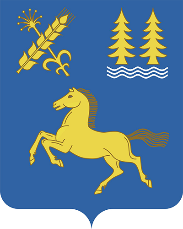                     ҠАРАР                                                                          ПОСТАНОВЛЕНИЕ                          05 апрель 2022 й.                        № 16.1                           05 апреля 2022 г.         